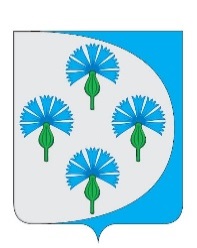 Российская Федерациясобрание представителей сельского поселения Черновский муниципального района Волжский Самарской областиЧЕТВЕРТОГО СОЗЫВА_________________________________________________________________РЕШЕНИЕот «16» ноября 2023 г.                                                                   № 194О временном исполнении обязанностей Главы сельского поселения Черновский муниципального района Волжский Самарской областиВ связи с временным отсутствием Главы сельского поселения Черновский муниципального района Волжский Самарской области Кузнецова А.М. и в соответствии со статьей 60.2. Трудового Кодекса Российской Федерации, руководствуясь ст. 40.1 п. 12 Устава сельского поселения Черновский муниципального района Волжский Самарской области, Собрание представителей сельского поселения Черновский муниципального района Волжский Самарской области РЕШИЛО:Возложить временное исполнение обязанностей Главы сельского поселения Черновский муниципального района Волжский Самарской области Кузнецова Алексея Михайловича на Якунину Юлию Александровну, ведущего специалиста администрации сельского поселения Черновский муниципального района Волжский Самарской области с 17 ноября 2023 года на период отпуска Кузнецова Алексея Михайловича.Главе сельского поселения Черновский муниципального района Волжский Самарской области Кузнецову А.М. заключить с Якуниной Ю.А. дополнительное соглашение к её трудовому договору с выплатой разницы в окладах между должностными окладами ведущего специалиста администрации сельского поселения Черновский и Главы сельского поселения Черновский.Разместить настоящее Решение на официальном сайте Администрации сельского поселения Черновский http://admchernovsky.ru  и опубликовать в газете «Черновские вести».4. Настоящее Решение вступает в силу 17 ноября 2023 года. Глава сельского поселения Черновский    муниципального района Волжский                 Самарской области						А.М. КузнецовПредседатель Собрания представителей     сельского поселения Черновский     муниципального района Волжский                Самарской области			                	           Ю.А. Отгулев